Átfogó értékelés Sióagárd Község gyermekjóléti és gyermekvédelmi feladatainak 2017. évi ellátásáról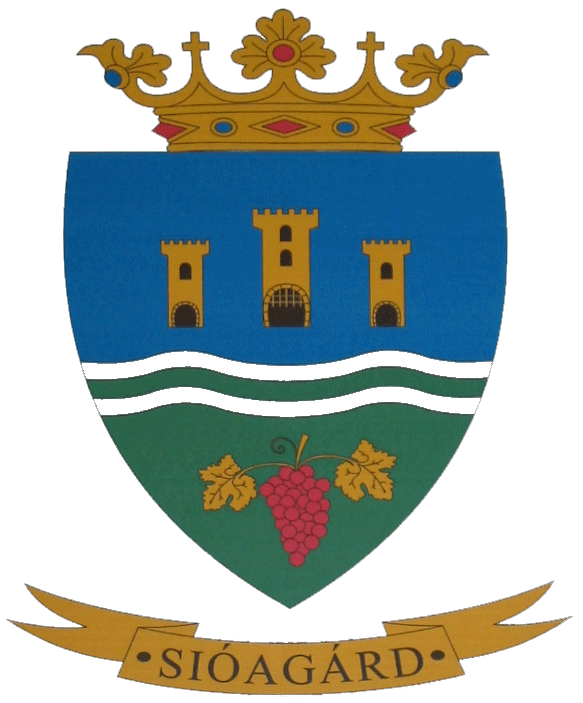  SIÓAGÁRD, 2018. 04.24.JOGSZABÁLYI HÁTTÉRA gyermekek védelméről és a gyámügyi igazgatásról szóló 1997. évi XXXI. törvény 96. § (6) bekezdése alapján a helyi önkormányzatnak minden év május 31-éig átfogó értékelést kell készítenie a gyermekjóléti és gyermekvédelmi feladatok ellátásáról. Az értékelés pontos tartalmát a gyámhatóságokról, valamint a gyermekvédelmi és gyámügyi eljárásokról szóló 149/1997. (IX. 10.) kormányrendelet írja elő. Ezek alapján értékelni szükséges a település demográfiai adatainak alakulását, az önkormányzat által nyújtott pénzbeli, illetve természetbeni ellátások biztosítását, a személyes gondoskodást nyújtó ellátások tapasztalatait, a jegyzői hatáskörben tett gyámhatósági intézkedéseket, a felügyeleti szervek ellenőrzésének tapasztalatait, a jövőre vonatkozó javaslatok és célok meghatározását, valamint a település bűnmegelőzési programját tartalmazza.ÁTFOGÓ ÉRTÉKELÉS1.)Sióagárd Község demográfiai mutatói, különös tekintettel a 0-18 éves korosztály adataira:Sióagárd Község állandó bejelentett lakcímmel rendelkező lakosainak száma 2017. december 31-én, korcsoport és nemek szerinti megoszlásban: 0-14 évesek:				  együtt: 179 fő15-18 évesek:			              együtt:   48 fő18 év felettiek:  		             együtt: 1062fő___________________________________________________________________			                               összesen: 1289 fő   -2-2.)Az önkormányzat által nyújtott pénzbeli és természetbeli ellátások biztosítása:Sióagárd Község Önkormányzata a település lakosai számára a Gyvt.-ben meghatározott pénzbeli ellátásokat biztosítja a következőkben részletezett megoszlás szerint:Rendszeres gyermekvédelmi kedvezmény és rendkívüli gyermekvédelmi támogatás:2017-ben 1 család részesült rendszeres gyermekvédelmi kedvezményben, ez összesen 3 gyermeket érintett. Azt a gyermeket, fiatal felnőttet, akinek rendszeres gyermekvédelmi kedvezménye július és november hónapban fenn állt gyermekenként és esetenként 6000.- Ft támogatás illeti meg Erzsébet utalvány formájában. Elutasító határozat nem született egy esetben sem. Rendkívüli gyermekvédelmi támogatás 2017-ben nem volt.Gyermekétkeztetés: A gyermekek étkeztetése a településen a napközi konyhán valósul meg. Ezt az ellátást az óvodás és az iskolás gyerekek vehetik igénybe. 3.)Az önkormányzat által biztosított személyes gondoskodást nyújtó ellátások: Sióagárd községben a családsegítés 2016. január 1.-től a „Paksi Kistérségi Szociális Központ” által kerül ellátásra társulásban Csesznegi Andrea családsegítő személyében. Cím: 7171 Sióagárd, Kossuth u. 46.. Elérhetősége: 06-20/2164615, hétfői napon 8-15 óráig Harc községgel egyetemben.A családsegítő szorosan együttműködik a jelzőrendszer tagjaival, akik közé tartoznak a pedagógusok, az óvónők, a védőnő, a körzeti megbízott és a háziorvos. Velük, havi rendszerességgel, vagy szükség szerint tartotta a kapcsolatot, a szakmaközi megbeszéléseken.  2017. évben a Szolgálat együttműködési megállapodás alapján 1 családot vagy egyént gondozott rendszeresen, illetve 2 egyszeri alkalommal megjelenő ügyfélnek nyújtott segítséget problémájával összefüggésben. A 3 család vagy egyén által igénybevett szolgáltatások: 1 alkalommal segítő beszélgetés, 1 alkalommal pszichológushoz való delegálásban működött közre a családsegítő.A településen nincs nyilvántartott veszélyeztetett kiskorú.-3-A törvény 2016. évi változása miatt minden együttműködési megállapodással rendelkező családot havi 3 alkalommal egész évben összesen 12 alkalommal látogatta meg a családsegítő. Rendőrségtől nem érkezett jelzés 2017-ben.       A válsághelyzetben lévő várandós anyával való kapcsolatfelvétel minden esetben védőnői jelzés alapján történik, 2017-ben nem volt egyetlen alkalom sem, amikor a családsegítő jelzést kapott volna.A településen nincs családjából kiemelt gyermek, ezért szülői gondozás sem történt.A gyermekek napközbeni ellátása: A helyi óvoda létszáma 2017. december 31. napján 39 fő, az általános iskola 1-4 osztályában 38 fő a tanulói létszám.4.) Jegyzői hatáskörben tett gyámhatósági intézkedések: Nem történt védelembe vétel. Családból való kiemelés sem történt, így nem volt szükség szüleiknek gondozására.5.) A felügyeleti szervek által, gyámhatósági, gyermekvédelmi területen végzett szakmai ellenőrzések tapasztalatai: 2017. évben a Szolgálatot nem ellenőrizték. Esetkonferenciára a településen 2016-ban nem került sor. Sióagárd Község Családsegítő Szolgálata a 15/1998.(IV.30.) NM rendelet 15§ (7) bekezdése szerinti települési tanácskozást 2017. február hónap 14. napján tartotta. Az erről készült feljegyzés mellékelve.-4-                                Sióagárd Község Gyermekjóléti TanácskozásánakfeljegyzéseKészült: 2017. február 14. napján, Sióagárd Község Önkormányzatának hivatalos helységébenRésztvevők:		Gerő Attila- Sióagárd Község Polgármestere                        Balogh Györgyi- Aljegyző                        Horváth Andrea - óvodai ifjúságvédelmi felelős                        Szűcs Józsefné- iskolai tagintézmény vezetőCsesznegi Andrea – családgondozóBorbás László- Paks Kistérségi Szociális Központ VezetőBorbás László:Tisztelettel köszönti a megjelent jelzőrendszeri tagokat, külön köszönti a település Polgármesterét aki megtisztelte jelenlétével a Tanácskozást.Települési Tanácskozás megtartása törvényi kötelezettség, melyet február 28. napjáig kell életre hívni minden településen. A települési Tanácskozáson elhangzottak szerves részét képezik a szolgálatok egész éves működését értékelő beszámolónak, melyet minden Önkormányzat Képviselő Testülete május 31. napjáig meg is tárgyal. Ebből az egész évet értékelő átfogó beszámolóból készül egy intézkedési terv mely a településen ellátott családsegítés hatékonyabb működését segítheti elő.2016. január 1. napjától nagy változás, mely jelen települést is érinti, hogy a családsegítő Csesznegi Andrea csak 4 órában van jelen a Településen, hisz másik 2 további településen is ő látja el a családsegítői teendőket. Jelen pillanatban úgy gondoljuk ez a helyzet hosszú távon így fog működni. Munkájával kapcsolatban másik jelentős változás, hogy már nem különül el a gyermekjóléti és családsegítős tevékenyég, hanem egybeolvad, mindent egybe kell ellátni.-5-2016.-tól Központok jöttek létre, melyek az egész járásban illetékességgel rendelkeznek. Központokban új feladatkörök létesültek, ők az esetmenedzserek. Amennyiben tevékenysége során a családsegítő úgy ítéli meg, hogy hatósági intézkedést kell foganatosítani, akkor ennek kivitelezése végrehajtása már az esetmenedzser kompetenciája.Evvel az intézkedéssel az volt a kormány célja, hogy a családsegítőket tehermentesítse. Csökkentse a konfrontálódást ügyfél, és családsegítő között.A jelzőrendszeri tagok elsődlegesen a családsegítőnek jeleznek, minden esetben írásban, de kivételes esetben átugorható ez a szint, és mehet a jelzés közvetlenül az esetmenedzsernek, ha úgy ítéli meg a problémát.Minden fajsúlyos esetnél esetkonferencia összehívásával a szakemberek igyekeznek a legjobb döntést meghozni a kliens érdekében. Vagy tovább megy az ügy, és hatósági intézkedésre kerül sor, vagy szoros együttműködéssel marad alapellátásban a család.Jelzőrendszeri tagok az alábbiakat tolmácsolhatják problémaként a családsegítőnek: ha éhezés, bántalmazás, elhanyagolás jeleit tapasztalják.Szűcs Józsefné:Iskoláról elmondható, nincsenek problémás gyerekek, kiemelkedő esemény nem történt az elmúlt évben. Nincs igazolatlan hiányzás. Az iskolának 4 osztályban, két összevont csoportban összesen 39 tanuló jár. Kis közösség vagyunk, jó a kapcsolat mind a védőnővel, mind az óvodával mind a háziorvossal, mind pedig a családsegítővel. Szülőkkel is jó a kapcsolata az az iskolának.Gerő Attila:Jól működik a helyi rendszer, van és rendszeres a kommunikáció.Borbás László:Sióagárd szerencsés helyzetben valóban nincsenek nagy volumenű problémák.Balogh Györgyi:Probléma mentes a település, hatékonyan dolgoznak a szakemberek.Borbás László:Mennyire látszik biztosnak az iskola jövője?-6-Szűcs Józsefné:Biztosnak látszik az iskola jövője, egy demográfiai mélypont után most volt pl., hogy 12 első osztályos kezdte meg tanulmányait. Cél, hogy 8 fő alá ne menjen egy évben a létszám. Jelenleg 39 gyermekkel 5 pedagógus foglakozik.Borbás László:Iskola megtartása nagyon fontos, mert azon települések ahol alsó, vagy felső, vagy mindkét tagozat utazik már ott hatványozottabban jelentkeznek az iskolába járással összefüggő problémák, mint pl. az igazolatlan hiányzás.Szűcs Józsefné:Jó a befogadó iskolával a kapcsolat. Nincs csellengés még ott sem, nagyon odafigyelnek a gyerekekre.Horváth Andrea:Óvodában sincs igazolatlan hiányzás. Jelenleg 38 óvodás van, kiscsoport 22 fő, nagycsoport 16 fő. Ebből 8 iskolás korú gyermekünk van.Borbás László:Jó adottságokkal rendelkező település kevés problémával. Igyekszünk az idei évben is a jelenlegi hatékonysággal végezni teendőnket a településen.  Összegzés:Cél a jelenleg is jól működő rendszer megtartása.Sióagárd, 2017. február 14.6.) Jövőre vonatkozó javaslatok, célok meghatározása a Gyvt. előírásai alapján:A korábbi évekhez hasonlóan továbbra is nagy hangsúlyt fektet a település a prevencióra. A prevenció érdekében a jelzőrendszer tagjai közötti együttműködés megfelelő. -7-7.) A bűnmegelőzési program :2017-ben nem készült bűnmegelőzési program.8.)A települési önkormányzat és a civil szervezetek közötti együttműködés:Sióagárd Község Önkormányzata a településen működő civil szervezetekkel kapcsolatban áll, velük szükség szerint együtt működik.Sióagárd, 2018. április 24.                                                                                                     Dr. Solymár Anna Virág                                                                                                                 aljegyzőA beszámolót készítette:Csesznegi Andrea családsegítő-8-